dk;kZy;& jktdh; mPp ek/;fed fo/kky; tkylw ukud ¼Msxkuk½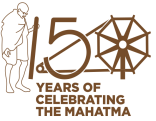 dzekad@ys[kk &jkmekfo@tkuk@                             fnukad                        &%dk;kZy; vkns”k%&for foHkkx jktLFkku ljdkj ds vkns”k dzaekd ,Q 1 ¼12½ ,QMh@:Yl@2005 t;iqj fnukad 03-09-2008 ds vuqlkj LFkkuh; dk;kZy; ds v/khu    dk;Zjr fuEukfdr vf/kdkjh;ksa ,oa deZpkjh;ksa dks mudsa vkosnu fd;s tkusa ij foRrh; o’kZ 201 & 202  gsrq fuEukuqlkj mikftZr vodk”k ds udn Hkqxrku fd;s tkus  dh Lohd`fr dh tkrh gSA bl Lohd`fr dk bUnzkt lEcf/kar vf/kdkjh deZpkjh dh ewy lsok iqfLrdk esa dj fn;k x;k gSaA                                                   iz/kkukpk;Z                                               jkmekfo tkylw ukud  izfrfyfi%&                                          1- Jheku midks’kkf/kdkjh] Msxkuk2- lacaf/kr dkfeZd Jh -----------------------------3- dk;kZy; izfr 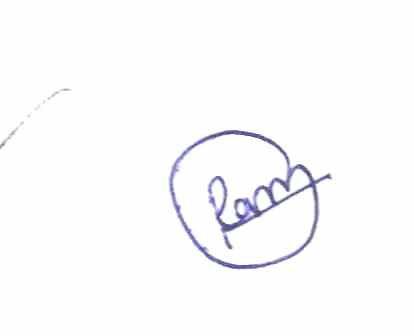                                                     iz/kkukpk;Z                                               jkmekfo tkylw ukud                                          dze la[;kUkke vf/kdkjh deZpkjhEwky osruUkdnhdj.k gsrq Lohd`r fnuksa dh l[;k1-Jh jkefuokl40100152-Jh ujlhjke71300153-Jh fd”kukjke59500154-Jh dj.k flag jRuq59500155-Jh fuEckjke4950015